「挑戰」 資工一甲(A)林佳儀「平坦的道路通往平凡的前程，崎嶇的道路通往璀璨的前程」。人生就是不停的戰鬥，不如意的事十之八九也好，事與願違也好，種種的挫敗都是「無所謂」的，人生不該只有生與死，而是克服重重關卡，創造出屬於自己的價值。若是如此，心中自然而然對於任何事，便會覺得「無所畏」—我的信念，挑戰自己，突破自己，超越自己，正是我的座右銘。 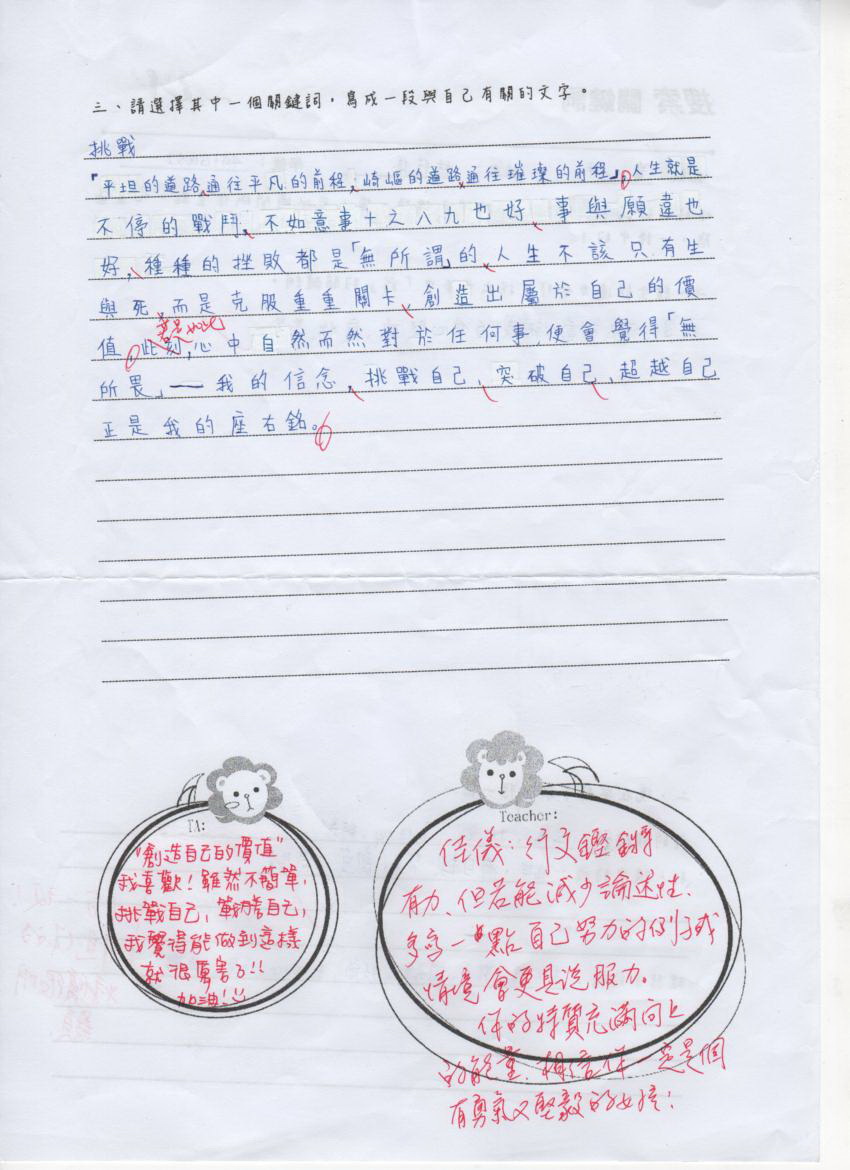 